JADŁOSPIS DEKADOWY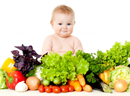 OBIADOWYSZKOŁY WIEJSKIE I SZKOŁA PODSTAWOWANR 1 W KŁODAWIEOD   13.02.2023.  DO  24.02.2023Szef kuchniIntendentUWAGA1.Wykaz wszystkich alergenów stosowanych w zakładzie, których śladowe ilości mogą zanieczyszczać wyroby gotowe: zboża zawierające gluten, soja, mleko, skorupiaki, jaja, ryby, orzeszki ziemne/orzeszki arachidowe, orzechy (migdał, orzech laskowy, orzech włoski, nerkowiec, orzech pekan, orzech brazylijski, pistacja, orzech pistacjowy, orzech makadamia), seler, gorczyca, nasiona sezamu, dwutlenek siarki i siarczyny, łubin, mięczaki Alergeny oznaczono zgodnie z Rozporządzeniem 1169/2011 Parlamentu Europejskiego i Rady. 2. Z przyczyn obiektywnych i niezależnych jadłospis może ulec zmianie, zwłaszcza w zakresie podawanych warzyw i owoców oraz dań z nich przygotowywanych. Zmiany mogą dotyczyć również pieczywa. 3. Szczegółowy wykaz wszystkich składników produktów spożywczych i dań dostępny na życzenie u intendenta. (CKIW) LPDATADANIE+ALERGENYILOŚĆ(g)ENERGIA(kcal1.13.02.2023PONIEDZIAŁEKZUPA WIELOWARZYWNA Z ZIEMNIAKAMIporcja rosołowa b/s, marchew, pietruszka, seler, por, fasolka szparagowa, kalafior, brokuł , ziemniaki, boczek wędzony, przyprawy, nać pietruszki, pieczywo pszenno-żytnie(mąka pszenna, woda, mąka żytnia, GULASZ Z PIERSI INDYKA W SOSIE PIECZARKOWYMfilet z indyka; olej kujawski; cebula; mąka pszenna; pieczarki; śmietana18%(z mleka); masło(mleko); natka pietruszki; sólRYŻ GOTOWANYryż, masło(z mleka)SURÓWKA Z MARCHWI I CHRZANUmarchew, sok cytrynowy, chrzan, cukier ,majonez(gorczyca, żółtka jaj kurzych),BANANKOMPOT OWOCOWY/ WODA300200150801502001961662196814335RAZEM8272.14.02.2023WTOREKKRUPNIK RYŻOWY Z WARZYWAMIporcja rosołowa b/s , marchew, pietruszka, seler, por, ryż, masło(z mleka), nać pietruszki, pieprz, sól, ziele angielskie, liście laurowe, pieczywo  żytnie(mąka żytnia)KOTLET SCHABOWY PANIEROWANY W JAJKU I BUŁCE TARTEJschab b/k, mąka pszenna, jajka, bułka tarta(mąka pszenna), olej kujawski, przyprawy, mleko2%ZIEMNIAKI TŁUCZONEziemniaki, masło(z mleka); mleko2%;SURÓWKA Z KAPUSTY CZERWONEJ kapusta czerwona, cebula, jabłka, olej kujawski, sok z cytryny, cukier; sólSOK100%3001002001002001513122428890RAZEM8833.15.02.2023ŚRODAŻUREK Z ZIEMNIAKAMI-boczek surowy , marchew ;pietruszka ,cebula,-żurek zakwas(mąka żytnia,śmietanka18%(z mleka);-mąka pszenna; ziemniaki , ziele angielskie, liście laurowe,                   -majeranek, czosnek, pieprz; mleko2%;-pieczywo pszenno-żytnie(mąka pszenna, woda, mąka żytnia,PIECZEŃ WIEPRZOWA  WE WŁASNYM SOSIEłopatka b/k, olej kujawski, cebula, mąka pszenna, papryka słodka, ziele angielskie, liść laurowy, przyprawyKASZA PĘCZAKkasza pęczak(z jęczmienia)masło(z mleka)SAŁATKA Z OGÓRKA KWASZONEGO I MARCHWIogórek kwaszony , marchew ,olej kujawski , cebula , cukier,MANDARYNKAHERBATA Z CYTRYNĄ (herbata, cukier ,cytryna )/WODA3008030 sos1657560200249306213393021RAZEM8584.16.02.2023CZWARTEKZUPA PIECZARKOWA Z MAKARONEMporcja rosołowa b/s, marchew, pietruszka; seler, por; cebula;  mąka pszenna, śmietana18%(z mleka), pieczarki, masło(z mleka), sól; pieprz; ziele angielskie, liście laurowe, makaron dwujajeczny(mąka pszenna, jaja, woda), mleko2%; nać pieczywo pszenno-żytnie(mąka pszenna, woda, mąka żytnia, dKOTLET MIELONY DROBIOWY mięso z udźca drobiowego b/s; jajka, bułka tarta(mąka pszenna), bułka czerstwa(mąka pszenna),cebula, olej kujawski sól, pieprz; koperZIEMNIAKI TŁUCZONEziemniaki, masło(z mleka); mleko2%;MIZERIAogórki świeże; śmietana 18%(z mleka); jogurt naturalny2%(z mleka) koperek; sólKIWIHERBATA Z CYTRYNĄ (herbata, cukier ,cytryna )/WODA30010020080100200236212242376021RAZEM8085.17.02.2023PIĄTEKBARSZCZ CZERWONY Z MAKARONEMporcja rosołowa b/s, marchew, pietruszka, seler, por, buraki czerwone, przyprawy,śmietana18%(z mleka),mleko2%mąka pszenna, makaron dwujajeczny(mąka pszenna, jaja, woda), pieczywo  żytnie(mąka żytnia)PALUSZKI RYBNE PIECZONE(ryba miruna ,mąka pszenna, olej słonecznik, skrobia ziemniaczana, sól, przyprawy, drożdżeZIEMNIAKI TŁUCZONEziemniaki, masło(z mleka) mleko2%;, SURÓWKA Z KWASZONEJ KAPUSTYkapusta kwaszona, marchew, cebula, cukier, sól, nać pietruszki,olej kujawskiJABŁKOHERBATA Z CYTRYNĄ (herbata, cukier ,cytryna )/WODA30090(3 szt)200100150200218185242717021RAZEM8076.20.02.2023PONIEDZIAŁEKZUPA OGÓRKOWA Z ZIEMNIAKAMIporcja rosołowa b/s, marchew, pietruszka, seler, por, ogórki kwaszone, ziemniaki, mąka pszenna,śmietana 18%(z mleka),mleko2%;koper, przyprawy, pieczywo pszenno-żytnie(mąka pszenna, woda, mąka żytnia)SPAGHETTI Z MIĘSA WIEPRZOWEGO Z MAKARONEMłopatka wieprzowa, cebula; olej kujawski; koncentrat pomidorowy 30%; ser żółty gouda(z mleka),  papryka słodka; sól; pieprz; bazylia; makaron spaghetti. dwujajeczny(woda, mąka pszenna, jajka )BANANKOMPOT OWOCOWY/ WODA30035015020026652314335RAZEM9677.21.02.2023WTOREKZUPA KOPERKOWA Z MAKARONEMporcja rosoł b/s, marchew, pietruszka seler, por, masło(z mleka), makaron dwujajeczny(mąka pszenna, jaja, woda), koperek(11g), śmietanka18%(z mleka), masło(z mleka), mąka pszenna; sól; ziele angielskie, liście laurowe, pieprz naturalny, pieczywo żytnie(woda, mąka żytnia, drożdże, sól)FILET Z KURCZAKA PANIEROWANYW JAJKU I MĄCEfilet z kurczaka mąka pszenna, jajka, sól, pieprz ,olej kujawskiZIEMNIAKI TŁUCZONEziemniaki, masło(z mleka); SURÓWKA Z KAPUSTY PEKIŃSKIEJ Z JABŁKIEM I KUKURYDZĄkapusta pekińska, jabłka, kukurydza, olej kujawski, cukier, musztarda(gorczyca, woda, ocet, przyprawy), sok z cytryny,SOK100%300100200752001992112408390RAZEM8238.22.02.2023ŚRODAZUPA POMIDOROWA Z RYŻEMporcja rosołowa b/s, marchew, pietruszka, seler, por, koncentrat pomidorowy30%; ryż, śmietana18%(z mleka),, nać pietruszki; ziele angielskie, liście laurowe, pieprz; mleko2%pieczywo pszenno-żytnie(mąka pszenna, woda, mąka żytnia, drożdże, sól);JAJKO W SOSIE MUSZTARDOWYMjajka, masło(z mleka);, cebula, musztarda(gorczyca, barwnik kurkumina, ocet jabłkowy);śmietana18%(z mleka, jajka);mąka pszenna, przyprawy;ZIEMNIAKI TŁUCZONEziemniaki, masło(z mleka); mleko2%;FASOLKA SZPARAGOWA  Z BUŁKĄ TART Ą I MASŁEMfasolka szparagowa, masło(z mleka), sól,  bułka tarta(mąka pszenna)BUDYŃ Z PIANKĄ(z mleka)HERBATA Z CYTRYNĄ (herbata, cukier ,cytryna)3005075sos2001001702002241372426713921RAZEM8309.23.02.2023CZWARTEKZUPA  FASOLOWA Z MAKARONEMporcja rosołowa b/s, marchew, pietruszka, seler, por, fasola  Jaś”, ziemniaki, cebula, przyprawy, boczek wędzony, czosnek, mąka pszenna, nać pietruszki, ziele angielskie, liście laurowe, sól, pieprz, pieczywo pszenno-żytnie(mąka pszenna, woda, mąka żytnia, drożdże, sól);GOŁĄBKI Z MIĘSA I RYŻU W SOSIE POMIDOROWYMłopatka, ryż, koncentrat pomidorowy, cebula, kapusta biała, masło(z mleka), mąka pszenna, śmietana18%(z mleka), liście laurowe, ziele angielskie, pieprz, sólZIEMNIAKI TŁUCZONEziemniaki, masło(z mleka); mleko2%;POMARAŃCZEHERBATA Z CYTRYNĄ/ WODA -herbata(1g-0kcal); cukier(5g- 20kcal); cytryna(1g-1kcal)30017075ml2001002002533742424421RAZEM93410.24.02.2023PIĄTEKZUPA ZACIERKOWAporcja rosołowa b/s, marchew; pietruszka; seler; por; ziemniaki; mąka pszenna; jaja; boczek surowy; sól; pieprz; ziele angielskie, liście laurowe, nać pietruszki;pieczywo żytnie(woda, mąka żytnia, drożdże, sól)FILET Z RYBY MIRUNA PANIEROWANY W JAJKU I BUŁCE TARTEJ filet z ryby miruna, jajka, olej kujawski, masło(z mleka), przyprawy , pieprz,  sól mąka pszenna, mleko2%, bułka tarta (mąka pszenna)ZIEMNIAKI TŁUCZONEziemniaki, masło(z mleka); mleko2%;SURÓWKA  Z  KWASZONEJ KAPUSTY I MARCHWIkapusta kwaszona, marchew, cebula, olej kujawski, nać pietruszki, cukier,JABŁKOHERBATA Z CYTRYNĄ (herbata, cukier ,cytryna300100200100150200241235242717021RAZEM880